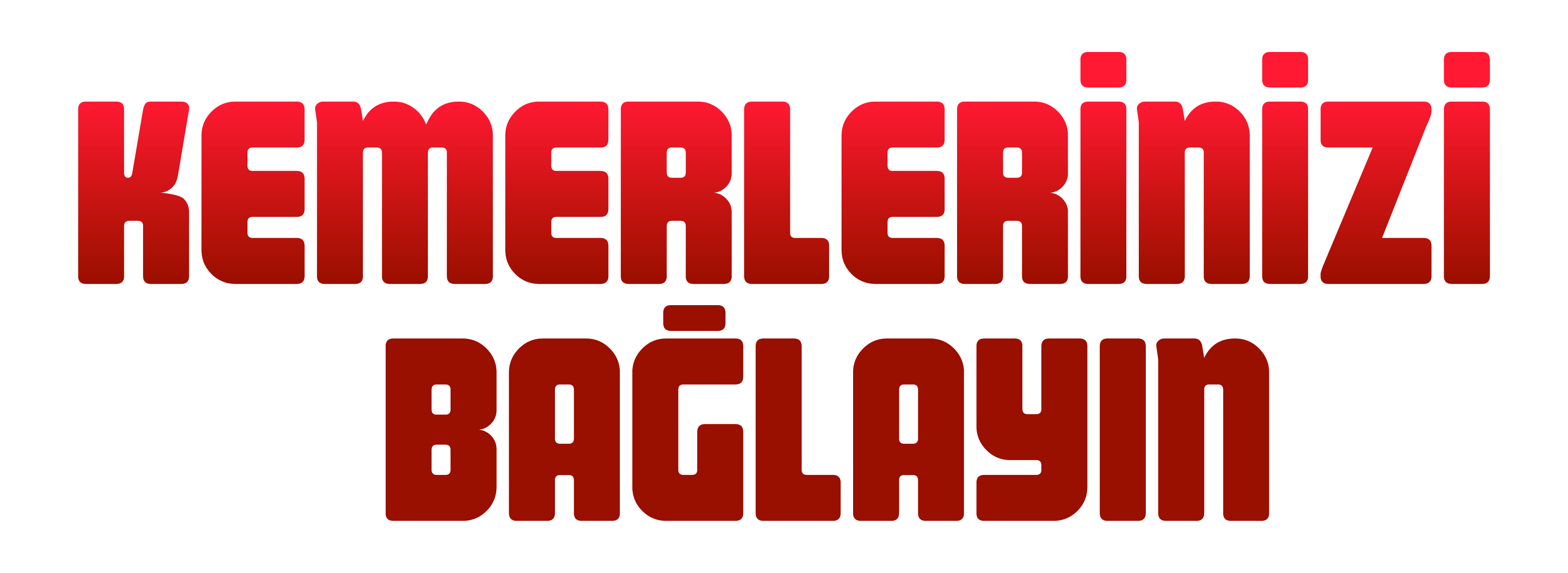 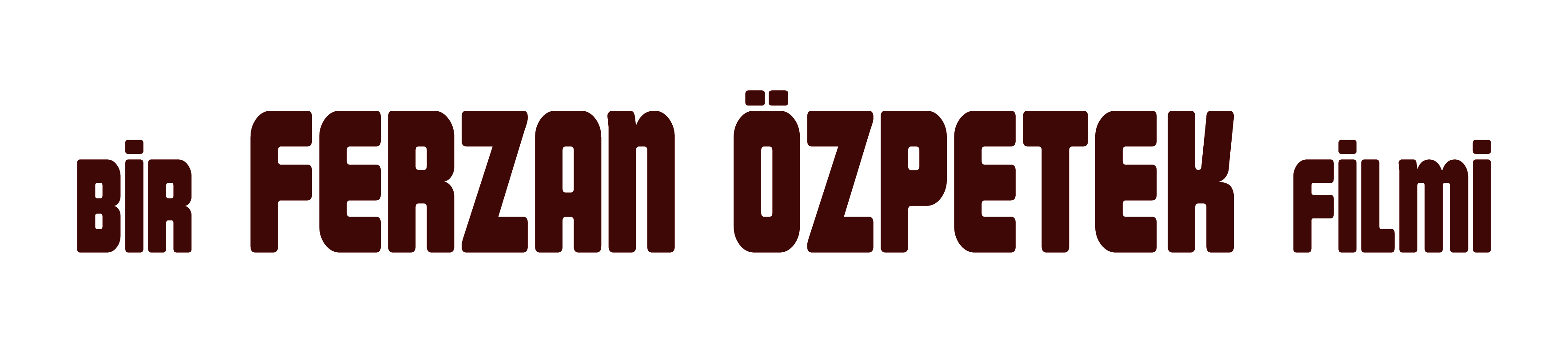 Basın Bülteni25.02.2014FERZAN ÖZPETEK’İN YENİ FİLMİ “KEMERLERİNİZİ BAĞLAYIN” 14 MART 2014, CUMA GÜNÜ TÜRKİYE’DE VİZYONA GİRİYOR “Büyük Aşklar Asla Bitmez”Başrollerini Kasia Smutniak ve Francesco Arca’nın paylaştığı, Ferzan Özpetek’in yeni filmi “Kemerlerinizi Bağlayın”14 Mart 2014 Cuma günüTürkiye’de vizyona giriyor.Apulia Film Commission Desteğiyle, Rai Cinema İşbirliğiyleBir R & C Produzioni ve Faros Film YapımıGösterim Tarihi: 14 Mart 2014 Dağıtım: Warner Bros.Yapım: AFS FilmYönetmen: Ferzan Özpetek Hikaye ve Senaryo: Gianni Romoli, Ferzan ÖzpetekGörüntü Yönetmeni: Gian Filippo Corticelli Kurgu: Patrizio MaroneSanat Yönetmeni: Marta Maffucci Kostüm: Alessandro Lai Ses: Marco GrilloYönetmen Yardımcısı: Gianluca Mazzella Genel Koordinatör: Rocco Messere Yapımcı: Tilde Corsi Ve Gianni Romoli Süre: 110’Uluslararası Dağıtımcı: 01 Distribution - ComunicazionePiazza Adriana 12 – 00193 Roma06.684701 - fax 066872141Annalisa Paolicchi: annalisa.paolicchi@raicinema.itRebecca Roviglioni: rebecca.roviglioni@raicinema.itCristiana Trotta: cristiana.trotta@raicinema.itOYUNCULAR:ELENA KASIA SMUTNIAK ANTONIO FRANCESCO ARCA FABIO FILIPPO SCICCHITANO GIORGIO FRANCESCO SCIANNA SILVIA CAROLINA CRESCENTINI VIVIANA / DORA ELENA SOFIA RICCI ANNA CARLA SIGNORIS EGLE PAOLA MINACCIONI DIANA GIULIA MICHELINI MARICLA LUISA RANIERIAşklar ve zaman. Ancak herhangi bir aşk değil hiç biri. Elena’nın Antonio’ya duyduğu, beklenmedik, altüst edici aşkı. Dostluğun arasına karışan, ani bir çarpışmaya sebep olacak yasak bir tutku bu. Hayatlarını alt üst etme pahasına, bu mantık dışı, yakıcı, kural tanımaz ilişkiye dur diyebilecekler mi? Kemerlerinizi Bağlayın yasak bir tutkunun hikayesinden, 13 yıllık bir evliliğin yolculuğuna çıkarıyor izleyiciyi ve etrafında gelişen olayları konu ediniyor. Kahramanlarının kapıldığı duygusal ’Türbülans’ ve ondan kurtulma çabalarını ele alan “Kemerlerinizi Bağlayın”, usta yönetmen Ferzan Özpetek’in 10’uncu filmi ve senaryosu da yönetmen’e ait. Gerçek bir hikayeden esinlenilen filmin çekimleri İtalya’nın güneyindeki Lecce şehrinde gerçekleştirildi.SYNOPSISElena’nın sakin ve düzenli yaşamında, Antonio’ya aniden duyduğu ve karşılık gördüğü tutkunun sarsıntısıyla büyük bir fırtına kopar. Genç kadın bu yasak tutkuyu yaşarken Giorgio ile iki yıllık ilişkisini sürdürmektedir. Antonio aslında Elena’nın en yakın arkadaşının sevgilisidir ve onun tam zıt karakterindeki bu genç adama saygı duymamaktadır. En yakın dostu Fabio da Antonio’dan nefret etmektedir. Ama artık hiçbiri hayatlarındaki kuralları alt üst etme pahasına duygularına engel olamazlar.Aradan 13 yıl geçmiştir. Elena, Antonio ile evli ve iki çocuk annesidir; Fabio ile kurduğu işte başarıyı yakalamıştır. Fakat yine birbirlerine karşı duydukları hisleri ve aralarındaki bağı sınayan ve bu kez çok daha sert bir sarsıntı yaşanır. Hayatlarında bundan sonra önyargılara, pişmanlıklara, söylenmemiş sözlerin ağırlığına yer yoktur. Acının, dostluğun ve aşkın kurallarını yeniden belirleyeceklerdir. Geçmişin türbülansları da o anın ışığında masaya yatırılır ve herşey ağırlıklarından birer birer kurtulur. Tutkunun hafifliği yaşamın içinde tekrar yerini bulur. www.kemerlerinizibaglayin.com facebook.com/kemerlerinizibaglayin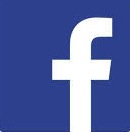  twitter.com/BirFerzanFilmi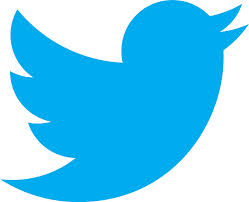  instagram.com/BirFerzanFilmi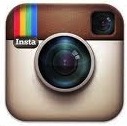 Bilgi için: Zeynep Sungur/ Ebru ÜnalBereketzade Mah. Büyükhendek Cad.No. 51 / 1 - Galata / BeyoğluTel: +90 212 243 17 98GSM: + 90 534 826 47 00 / 0532 245 0477GSM: + 39 320 645 58 07 (IT)zeynep@srpistanbul.comwww.srpistanbul.com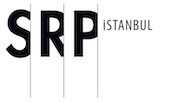 